ПРОГРАММАМеждународной научно-практической конференции«СЕЛЕВАЯ БЕЗОПАСНОСТЬ: ОЦЕНКА, ПРОГНОЗ, ЗАЩИТА»22-25 августа 2017 г.г. АлматыРеспублика КазахстанУважаемый (-ая)_Приглашаем Вас принять участие в работе международной научно-практической конференции«СЕЛЕВАЯ БЕЗОПАСНОСТЬ: ОЦЕНКА, ПРОГНОЗ, ЗАЩИТА»г. Алматы 22-25 августа 2017 г.Адрес организационного комитета конференции:050010, г. Алматы, ул. Кабанбай батыра/Пушкина, 67/99Тел.: +7(727)2918129Fax: +7(727)2918102e-mail: ingeo_2009@mail.ruОрганизаторыМИНИСТЕРСТВО ОБРАЗОВАНИЯ И НАУКИ РЕСПУБЛИКИ КАЗАХСТАНМИНИСТЕРСТВО ВНУТРЕННИХ ДЕЛ РЕСПУБЛИКИ КАЗАХСТАНАКИМАТ ГОРОДА АЛМАТЫОсновные исполнители по организации конференцииДЧС г. АлматыТОО «ИНСТИТУТ ГЕОГРАФИИ» МОН РКГУ «КАЗСЕЛЕЗАЩИТА» КЧС МВД РКПартнерыЮНЕСКОСелевая ассоциацияЦентральноазиатский Центр по чрезвычайным ситуациям и снижению риска стихийных бедствийОрганизационный комитетПредседатель: Нурмагамбетов Талгат Каирбекович – заместитель председателя  Комитета по чрезвычайным ситуациям МВД РК Сопредседатели:Аубакиров Серик Габдуллович – начальник ДЧС г. АлматыМедеу Ахметкал Рахметуллаевич – директор ТОО «Институт географии»Баймолдаев Токтарбек Аскарович – начальник ГУ «Казселезащита»Заместитель председателя:Благовещенский Виктор Петрович – заведующий лабораторией ТОО «Институт географии»Куджибаева Гульнара – заместитель начальника ГУ «Казселезащита»Ответственный секретарь:Ранова Сандугаш Усеновна – старший научный сотрудник ТОО «Институт географии»Члены организационного комитета:Таланов Евгений Александрович - КазНУ им Аль-Фараби, Алматы, КазахстанСтепанов Борис Сергеевич - РГП «Казгидромет» , Алматы, КазахстанКиренская Татьяна Леонидовна - Институт географии, Алматы, КазахстанПлеханов Петр Андреевич - ТОО «Казинжэнергопроект», Алматы, КазахстанЧерноморец Сергей Семенович - МГУ имени М.В. Ломоносова, учёный секретарь Селевой ассоциации, Москва, РоссияЗапорожченко – заместитель председателя Селевой ассоциации, пятигорс, РоссияКасенов Мурат – начальник отдела ГУ «Казселезащита»Концепция конференцииНеобходимость проведения такой конференции в городе Алматы обусловлена высокой степенью селевой опасности его территории. Селевые катастрофы в этом районе происходили в 1921, 1956, 1973, 1977, 1999, 2006, 2015 годах. Объемы наиболее крупных селей составляли несколько миллионов м3, а расходы превышали 10000 м3/с. В Казахстане сформировалась общепризнанная школа селеведения. Исследования селей проводились Казгидрометом, Казселезащитой, Институтом географии, Казахским национальным университетом и другими организациями. В Казахстане накоплен большой опыт защиты от селевых потоков. В 1973 г. создано специализированное учреждение Казселезащита, занимающееся строительством и эксплуатацией селезащитных сооружений. Для защиты города Алматы и других населенных пунктов в Иле Алатау построено более 10 селеудерживающих плотин. Проводятся превентивные опорожнения прорывоопасных ледниковых озер.В настоящее время возникла необходимость в модернизации системы обеспечения селевой безопасности в горных районах. Это связано с изменением климата, расширением границ освоения территорий, подверженных воздействиям селевых потоков, а также с  накоплением новых знаний о селевых явлениях, эффективности селезащитных сооружений, появлением новых технологий в изучении селей и защите от них.В марте 2015 г. в городе Сендай (Япония) на  Третьей Всемирной конференции по снижению риска бедствий была принята программа действий по снижению риска бедствий на 2015-2030 годы. В Программе обозначены четыре приоритета действий: 1) понимание риска бедствий, 2) усиление управления риском бедствий, 3) инвестирование в снижение риска бедствий, 4) повышение готовности к бедствиям. Главной целью Международной селевой конференции в Алматы является обмен информацией, знаниями и опытом по защите от селевых потоков и научное обеспечение системы селевой безопасности.Тематика конференцииОбеспечение селевой безопасности в мире, странах СНГ и в КазахстанеНаучное обоснование управления селевым риском: Оценка и картографирование селевой опасности и селевого риска. Информационное обеспечение управления селевым риском.Методы управления селевым риском.Мониторинг, прогнозирование и предупреждение о селевой опасности:Автоматизированные системы мониторинга селевой опасности;Методология и методы прогнозирования селевой опасности;Расчеты параметров селей, математическое и физическое моделирование селевых потоков;Автоматизированные системы раннего предупреждения о селевой опасности.Мероприятия по защите от селевых потоков:Превентивные мероприятия.Защитные сооружения.Подготовленность к защите от селей.Программа проведения конференцииРабочие языки конференции: казахский, русский, английский.Организационный взнос 10000 тенге (2000 рублей, 30 долларов США) оплачивается участниками наличными при регистрации перед началом конференции.Гостиница бронируется и оплачивается участниками самостоятельно.КонтактыТелефоны: +7 (727) 291 81 29,  +7 701 918 82 63e-mail: debrisflowalmaty@mail.ru,  ingeo_2009@mail.ru,  victor.blagov@mail.ru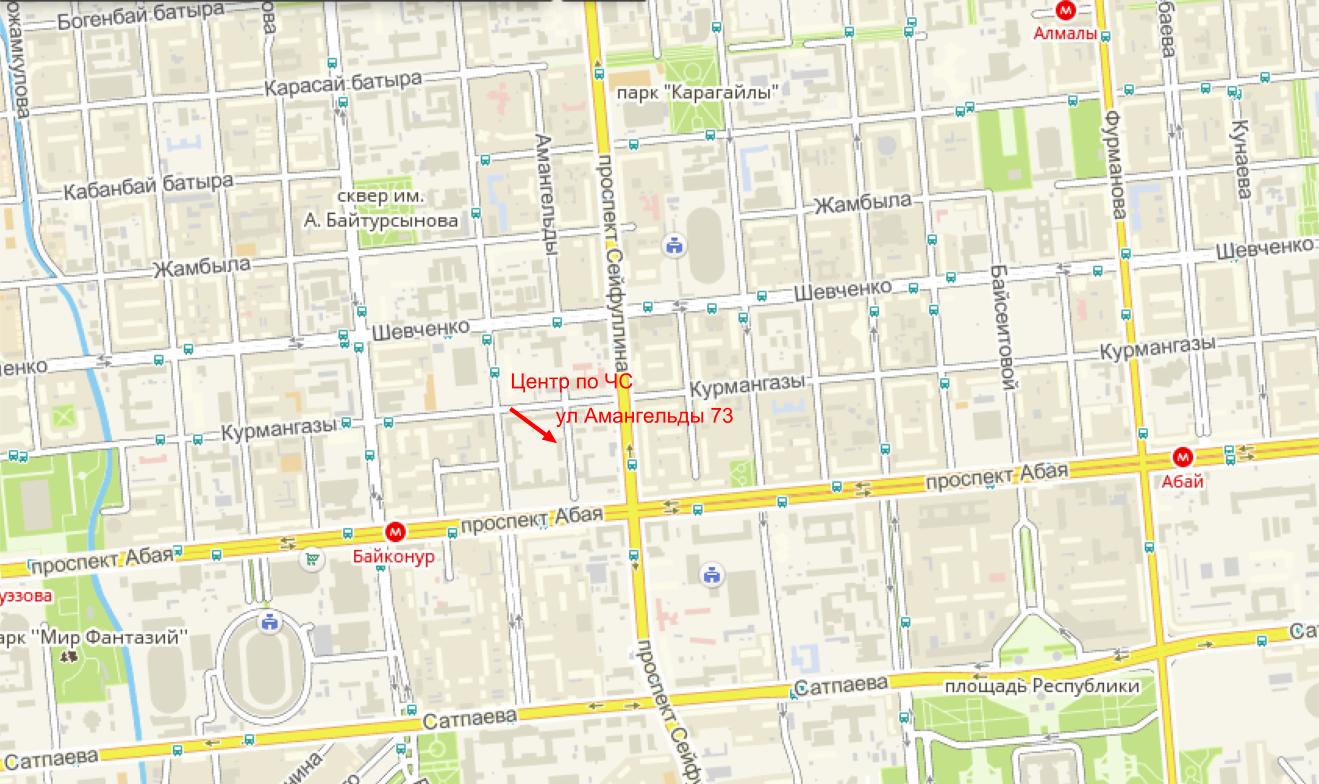 Место проведения конференции (отмечено красной стрелкой)МИНИСТЕРСТВООБРАЗОВАНИЯ И НАУКИРЕСПУБЛИКИ КАЗАХСТАНМИНИСТЕРСТВО ВНУТРЕННИХ ДЕЛ РЕСПУБЛИКИ КАЗАХСТАНАКИМАТ ГОРОДА АЛМАТЫТОО «ИНСТИТУТ ГЕОГРАФИИ»ГУ «КАЗСЕЛЕЗАЩИТА»22 августаЦентральноазиатский Центр по чрезвычайным ситуациям и снижению риска стихийных бедствий. Ул. Амангельды 7322 августаЦентральноазиатский Центр по чрезвычайным ситуациям и снижению риска стихийных бедствий. Ул. Амангельды 7308.00-08.50Регистрация участников08.50-09.00Фотосессия 09.00-09.30Открытие конференцииМодераторы:Нурмагамбетов Талгат Каирбекович – заместитель вице-министра МВД РК Медеу Ахметкал Рахметуллаевич – директор ТОО «Институт географии»Приветственные слова (регламент выступления  - до 5 мин.)Нурмагамбетов Талгат Каирбекович – заместитель председателя МВД РКДарибаев Мурат Аманкельдиевич – заместитель акима г. АлматыКриста Пиккат  – Кластерное Бюро ЮНЕСКО в Алматы по Казахстану, Кыргызстану, Таджикистану и УзбекистануЧерноморец Сергей Семенович – Международная селевая ассоциацияБекниязов Булат Кабикенович – Международный фонд спасения Арала09.30-11.00Обеспечение селевой безопасности в мире, странах СНГ и в Казахстане: страновые доклады (регламент – 20 мин)Сойчиро Ясукава, координатор программы по снижению риска бедствий (название доклада уточняется).Проект системы автоматизированного мониторинга и раннего оповещения о селевой опасности в г. Алматы. Аубакиров С. Г., Медеу А.Р., Благовещенский В.П.Селезащитные мероприятия в Казахстане. Баймолдаев Т.А., Касенов М.К.Проблемы селевой безопасности в Казахстане: Состояние и перспективы. Медеу А.Р., Киренская Т.Л., Благовещенский В.П., Аскарова М.А.11.00-11.30Кофе-брейк11.30-13.00Проблемы селевой безопасности в России. Сократов С.А., Черноморец С.С., Шныпарков А.Л.Проблемы селевой безопасности в Кыргызстане и Центральной Азии. Молдобеков Б.Д., Усупаев Ш.Э., Ерохин С.А., Сарногоев А.К., Абдрахманова Г.А.Многолетние изменения селевой активности в Ферганской долине. Глазырин Г.Е., Петров М.А.Проблемы селевой безопасности в Таджикистане. ГИС-моделирование при оценке селевой опасности. Фазылов А.Р., Ниязов Д.Б.13.00-14.00Обед14.00-15.30Методологические основы оценки селевого риска. Медеу А.Р., Киренская Т.Л.Оценка селевого риска в России. Сократов С.А., Деркачева А.А., Хисматуллин Т.И., Бабурин В.Л., Бадина С.В.,  Шныпарков А.Л.Оценка селевой опасности и селевого риска на южных склонах Гиссарского хребта. Зеркаль О.В. Оценка опасности селей и прорывных паводков на Тянь-Шане (Киргизия и Узбекистан) в контексте изменения климата: результаты проекта DEFenCC. Черноморец С.С., Ерохин С.А., Петров М.А., Тутубалина О.В., Штоффел М., Баллестерос-Кановас Х.А., Висхаджиева К.С., Глазырин Г.Е., Докукин М.Д., Загинаев В.В., Матов Э., Мелешко А.А., Павлова И.О., Петраков Д.А., Руис-Вильянуэва В., Сабитов Т.Ю., Савернюк Е.А., Соколов Л.С., Томашевская И.Г., Шпунтова А.М. Прогноз селевой опасности в Иле Алатау. Киренская Т.Л., Никифорова Л.Н.15.30-16.00Кофе-брейк16.30-18.00Основные проблемы организации селевого мониторинга. Ефремов Ю.В. Роль полномасштабных экспериментов в становлении новой селевой парадигмы. Степанов Б.С., Яфязова Р.К.Менеджмент селевого риска на примере Юго-Восточного Казахстана. Таланов Е.А., Vincent Jomelli, Болатов К.Научное обоснование технологий управления селевым риском. Волосухин В.А. Роль криогенеза в селеобразовании в горах Центральной Азии. Северский Э.В.. Горбунов А.П., Железняк М.Н.19.00Дружеский ужин23 августа9.00-16.00Полевой семинар. Селевые явления и селезащитные мероприятия в бассейне реки Киши Алматы1 Противоселевые и гидротехнические сооружения.2 Превентивные мероприятия.24 августа9.00-16.00Полевой семинар. Селевые явления и селезащитные мероприятия в бассейне реки Улкен Алматы1 Противоселевые и гидротехнические сооружения.2 Превентивные мероприятия25 августаЦентральноазиатский Центр по чрезвычайным ситуациям и снижению риска стихийных бедствий. Ул. Амангельды 739.00-11.00Научно-прикладные основы обеспечения селевой безопасностиКоличественная оценка гляциальной селевой опасности при прорыве моренного озера в бассейне р. Киши Алматы. Таланов Е.А., Никифорова Л.Н., Касенов М.К., Кисебаев  Д.К.Картографо-космический мониторинг селевой опасности Южного Прибайкалья. Пластинин Л.А.. Ступин В.П.. Котельникова Н.В., Олзоев Б.Н.Каталог озер и потенциал прорывоопасности в провинции Бадахшан (Афганистан). Савернюк Е.А., Черноморец С.С., Докукин М.Д., Висхаджиева К.С., Крыленко И.Н., Кидяева В.М., Бердов И., Бобов Р., Байдуллоев Б., Гарибов Р., Жонмамадов М., Синха А.  О кинематике движения грязевых потоков в лессовых и глинистых породах. Абдуллаев Б.Д., Бимурзаев Г.А., Ниязов Р.А., Нуртаев Б.С.Масштабы склоновой эрозии и селевых потоков в горах Юго-Восточного Казахстана. Таланов Е.А., Дускаев К.К., Чигринец Л.Ю., Мырзахметов Ф.Б. Касенов М.К.11.00-11.30Кофе-брейк11.30-13.00Дискуссия. Круглый стол.Принятие резолюцииЗакрытие конференции